OPAKOVÁNÍ Z PRVOUKY :)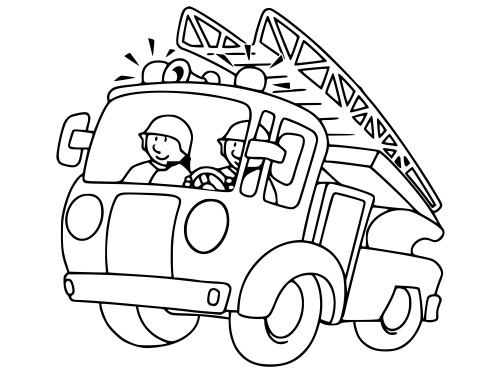 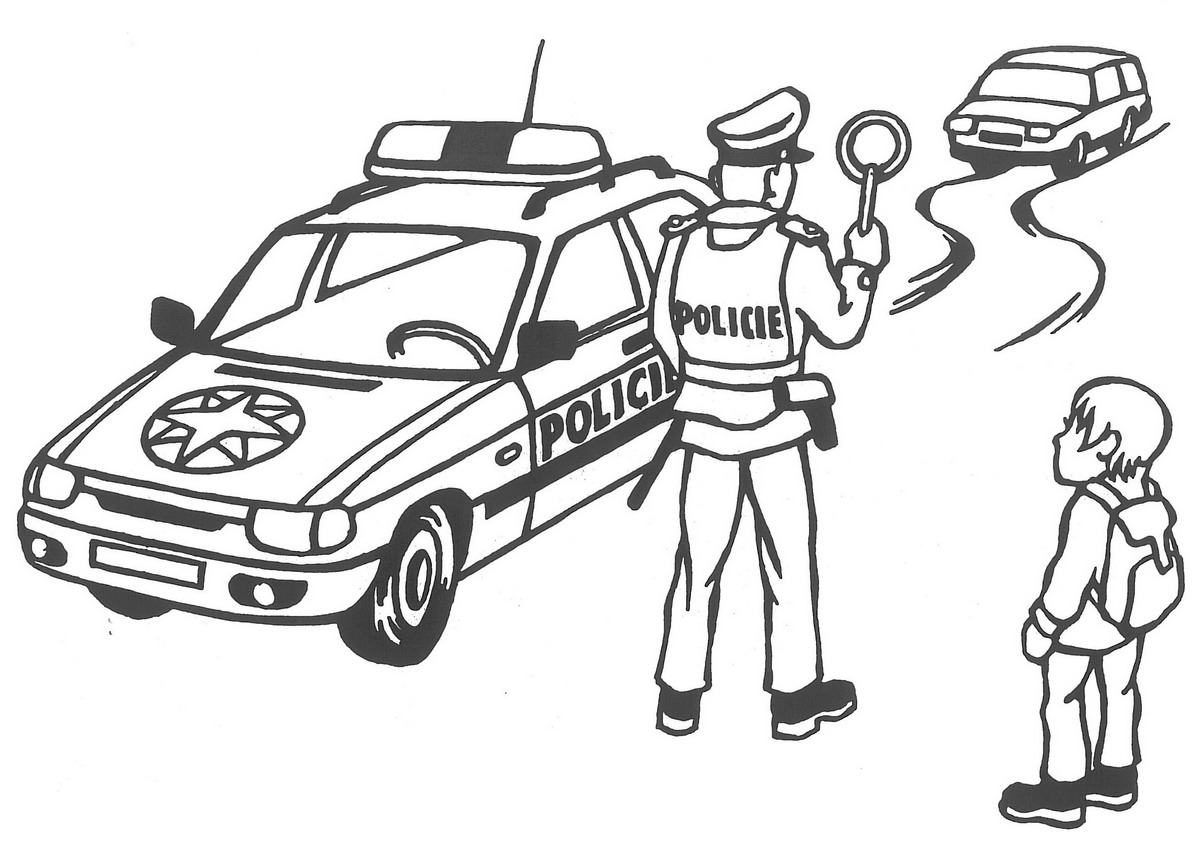 Moje jméno a příjmení je _________________________________________Moje adresa je _________________________________________________Datum mého narození je _________________________________________Sestra mojí matky je moje ________________________Otec mého otce je můj ___________________________Já jsem babiččina _______________________________Syn mojí maminky je můj _________________________Dcera mojí tety je moje ___________________________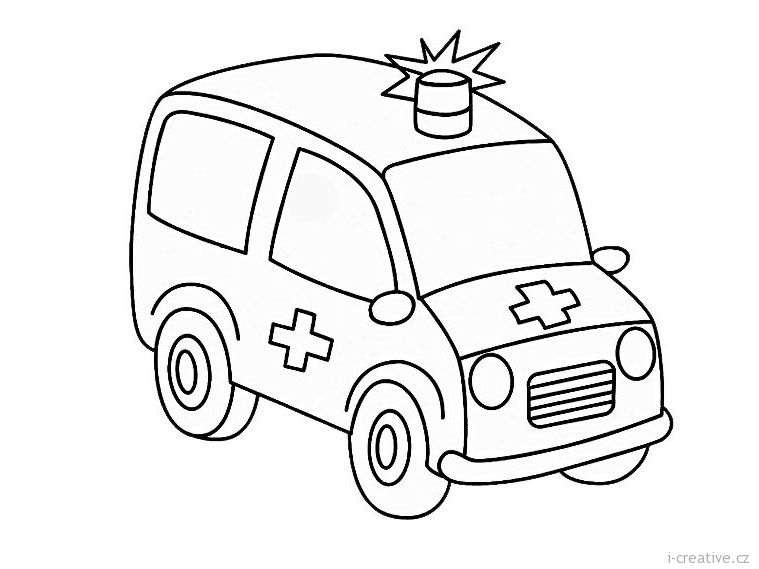 Spoj stejnou pastelkou, co k sobě patří:	hasiči				policie	 			záchranná služba	158				155					150Co se děje v přírodě?Na jaře: __________________________________________________________Na podzim: _______________________________________________________Letní měsíce jsou: _________________________________________________Zimní měsíce jsou: _________________________________________________Napiš dny v týdnu: ___________________________________________________________________________________________________________________Škrtni části těla, které k danému zvířeti, rostlině či stromu nepatří:Kočka: 4 končetiny, hlava, ocas, ploutev, uši, trup, drápky, zobákKapr: 2 ruce, oči, ploutev, ocasní ploutev, malíčekKos: 2 nohy, nos, hlava, krk, chobot, ocas, oči, zobákKopretina: kořen, květ, listy, větve, stonek, kmenJabloň: květ, list, stonek, kořen, kmen, trup, plodVyplň tabulku:Jak se nazývá naše vlast?	_________________________________________Jaké je hlavní město?	_________________________________________Napiš 3 státní symboly:	_________________________________________Napiš název státní hymny: _________________________________________ Vybarvi správně vlajku: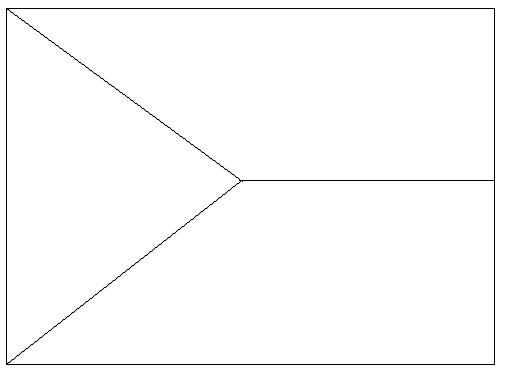 Byla pro tebe opakování těžké? _____________________________________Myslím si, že dostanu:  1  2  3  4  5     (zakroužkuj známku).samecsamicemláděprasnicekuřeovcebýkkobylakůzlekocour